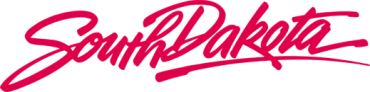  Ellsworth Development Authority________________________________AGENDABoard of Directors Meeting 21 February 2018, Wednesday, 9 am Mountain14 Saint Joseph Street, Suite 200, Rapid City, SD  577092nd Floor Bank Conference RoomDial-In Instructions – ParticipantDial:  1 866-939-8416    Password:  1594130Welcome - Call to Order (9 am)    a.     Roll Call    b.     Conflict of Interest Disclosure / Request for Waiver and Roll Call – Action ItemPursuant to SL 3-23-1 and absent a waiver, no elected or appointed member of a state authority, board, or commission may have an interest in or derive a direct benefit from any contract(s).Does any SDEDA BOD member have an interest in or derive a direct benefit from any existing or future contract(s)?Are there any requests for waivers?Roll Call    c.      Approval of Agenda - Action Item    d.      Approval of Minutes from 26 September 2017 - Board Meeting – Action Item    e.      Executive Session (Approx. 9:15 am)  The Authority Members will consider going into executive session pursuant to the provisions provided for executive sessions under S.D.C.L. 1-25-2 and/or S.D.C.L.   1-16J-18.No action will be taken after executive session adjourns until reconvened at approximately 9:30 am.2.  Business UpdatesOld Business Amend Resolution 18-02 approving the donation of 65 acres +/- in Ellsworth Business Park (North Ellsworth Road, Box Elder) or Rushmore School Building - Action ItemNew BusinessConsider resolution approving the sale of Office Complex / Apartment building at 425 North Ellsworth Road - Action Item5.   Adjournment